				2020-2021 Children’s Community School – Application All Grades	     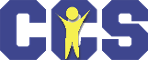 Date of application ___________________________Applications will be kept on file for one school year from the date accepted.Child’s Name: _____________________________________  Male or Female ________ Date of Birth ________________		(Last)                 (First)               (Middle Initial)Child’s Address _________________________________________________________  Phone ______________________                             (Street )                                                (City)                              (Zip Code)Email address:_______________________________________________________________________Applying for what grade? __________   When do you want the child to start? ___________________________________Has your child attended school before? __________ If so, where?  ____________________________________________Tour requested or call for additional information? ___________ Whom should we contact regarding this application:	Name: _________________________________________  Relationship to the child: ______________________________             (Last)                                     (First)Address if different from child’s address above: ___________________________________________________________What is the primary language spoken at home? ___________________________________________________________Please indicate which of the following the child’s family is eligible for or receives:_____ Care 4 Kids, 	_____ Food Stamps or SNAP, 	_____ Husky, 	_____ Section 8 Housing,	 SSI _____Family size _______   Income:  _____Less than $15,000;  _____ Between $15,001 and $25,000;   _____$25,001 or moreNames and relationships of family members currently attending, or who previously attended CCS:____________________________________________________________________________________________________________________________________________________________________________________________________Why do you want your child to attend CCS?  ____________________________________________________________________________________________________________________________________________________________________________________________________________________________________________________________________________________________________________________________________________________________________If the child is requesting a seat in grade 1 or above, What would you really like to learn at school in the next year or two? ______________________________________________________________________________________________________________________________________________________________________________________________________________________________________________________________________________________________________2020-01-24 AC-KS			2020-2021 Children’s Community School - Aplicación de todos los grados Fecha de aplicación___________________________Las solicitudes se mantendrán archivadas durante un año escolar a partir de la fecha de aceptación.Nombre del niño: _____________________________  niño o niña ______ Fecha de nacimiento ________________		   (apellido)      (primer nombre)     (Inicial media)Dirección del niño _____________________________________________________  Teléfono _____________________                                 (Calle)                                                (Ciudad)                         (Código postal)Email:___________________________________________________________________________¿aplicando para qué curso? __________  ¿Cuándo quiere que empiece el niño? _________________________________¿su hijo ha asistido a alguna escuela antes? __________ Si es así, ¿dónde?  _________________________________________¿visita solicitada o pide información adicional? ___________ ¿a quién debemos contactar con respecto a este aplicación:	Nombre: _______________________________________  Relación con el niño: ________________________________             (apellido)                                     (nombre)Dirección si es diferente de la dirección del niño arriba: _____________________________________________________¿Cuál es el idioma principal que se habla en casa? _________________________________________________________Sírvase indicar cuál de los siguientes elementos de la familia del niño es elegible o recibe:_____ Care 4 Kids, 	_____ Cupones de alimentos or SNAP, 	_____ Husky, 	_____ Sección 8,      _____ SSITamaño de la familia _____   Ingresos:  ____Menos de $15,000;  ____ Entre $15,001 and $25,000;   ____$25,001 o másLos nombres y las relaciones de los miembros de la familia que asisten actualmente, o que previamente asistieron a CCS:____________________________________________________________________________________________________________________________________________________________________________________________________¿por qué quiere que su hijo asista a CCS?  ____________________________________________________________________________________________________________________________________________________________________________________________________________________________________________________________________________________________________________________________________________________________________Si el niño está solicitando un asiento en el grado 1 o superior, ¿qué es lo que realmente le gustaría aprender en la escuela en el próximo año o dos? ______________________________________________________________________________________________________________________________________________________________________________________________________________________________________________________________________________________________________2020-01-24 AC-KS